RESUMENEjemplo de texto.Palabras clave: (debe indicar de 3 a 5 palabras clave sobre el contenido del TFM)AGRADECIMIENTOSEjemplo de texto. ÍNDICE ABREVIATURASEjemplo de texto. I. INTRODUCCIÓNEjemplo de texto.II. CAPÍTULOS DE DESARROLLOEjemplo de texto.Título 1Ejemplo de texto. Título 2Ejemplo de texto. Título 3Ejemplo de texto. Subtítulo 1Ejemplo de texto. Subtítulo 2Ejemplo de texto. Subtítulo 3Ejemplo de texto. Apartado 1Ejemplo de texto. Apartado 2Ejemplo de texto. Apartado 3Ejemplo de texto. III. CONCLUSIONESEjemplo de texto.BIBLIOGRAFÍAEjemplo de texto. ANEXOSEjemplo de texto. 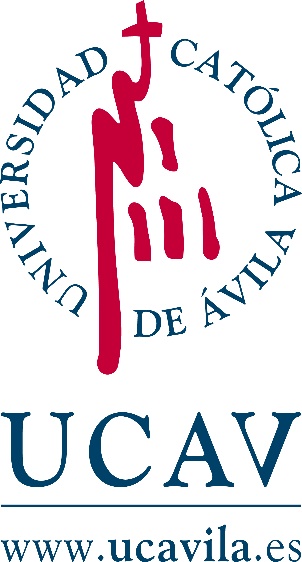 UNIVERSIDAD CATÓLICA DE ÁVILAFacultad de Ciencias Sociales y JurídicasTRABAJO FIN DE MÁSTERTRABAJO FIN DE MÁSTERCorrespondiente a la titulación de MÁSTER UNIVERSITARIO EN DIRECCIÓN Y ADMINISTRACIÓN EN ECONOMÍA SOCIAL Y COOPERATIVISMOTítulo del Trabajo Fin de MásterALUMNO/A: ALUMNO/A: ALUMNO/A: ALUMNO/A: DIRECTOR/A: DIRECTOR/A: DIRECTOR/A: DIRECTOR/A: CONVOCATORIACURSO ACADÉMICO